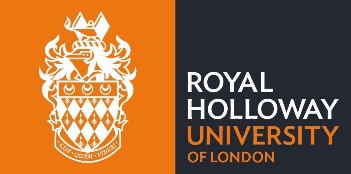 Satisfactory Completion of AmendmentsMPhil/PhD Examination Examiners:			 Candidate:			 Thesis Title:	I/We ,…………………………………………………… can confirm that MPhil/PhD student ……………………………………… has completed the amendments to the thesis to my/our satisfaction.The thesis now satisfies the following criteria:(Please tick all boxes)Signature(s) of examiner)s) __________________________________	Date __________________a) is genuinely the work of the candidateb) forms a distinct contribution to knowledge of the subjectc) affords evidence of originality by the discovery of new facts and/or by the exercise     of independent critical powerd) is an integrated whole and presents a coherent argumente) gives a critical assessment of the relevant literaturef)  describes the method of research and its findingsg) includes discussion of those findings and how they advance the study of the      subject.h) demonstrates a deep and comprehensive understanding of the field of study and      the capacity for objective judgement in complex situations.i)  is satisfactory as regards literary presentationj)  includes a full bibliography and referencesk) demonstrates research skills relevant to the thesisl)  is of a standard to merit publication in whole, in part or in a revised form